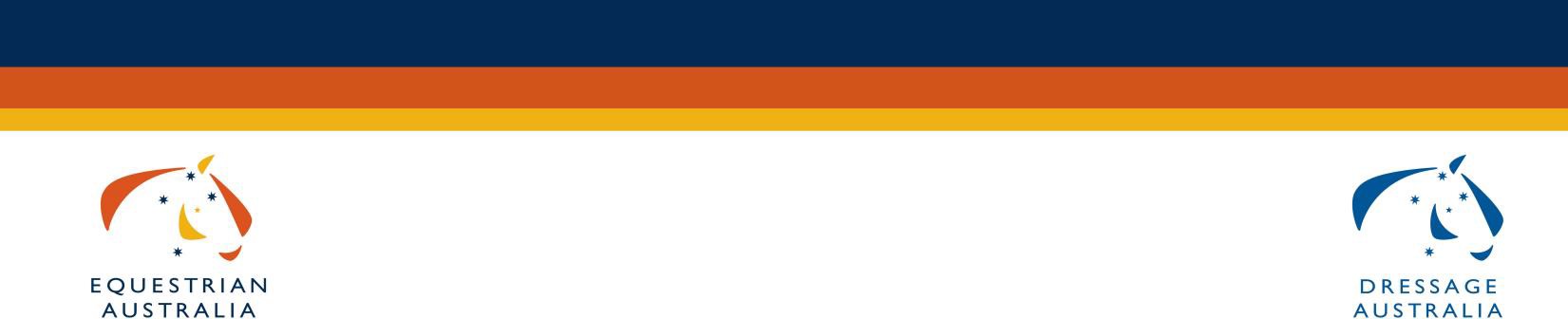 DRESSAGE JUDGESOUT OF POCKET EXPENSES CLAIM FORM(As per rule 6.9)as at 1/1/19Signature of Judge: 	Date:  	(tear off and keep as a record of what you have claimed)Date:Name of Club: Amount Claimed:Name of Judge:Name of Judge:Address:Address:Address:Address:Address:Address:Bank BSB:Bank BSB:Bank Account No:Bank Account No:Name of Account:Name of Account:Pay Direct to Bank Account:Pay Direct to Bank Account:YES	NOYES	NOEvent:Event:Date/s:Date/s:Competitions Judged & total time of each comp:Competitions Judged & total time of each comp:Comp/s Judgede.g. 3.3Hours Judginge.g. 1.5 hrsCompetitions Judged & total time of each comp:Competitions Judged & total time of each comp:Competitions Judged & total time of each comp:Competitions Judged & total time of each comp:Competitions Judged & total time of each comp:Competitions Judged & total time of each comp:Competitions Judged & total time of each comp:Competitions Judged & total time of each comp:Competitions Judged & total time of each comp:Competitions Judged & total time of each comp:Competitions Judged & total time of each comp:Competitions Judged & total time of each comp:Total hours spent judging:Total hours spent judging:Honorarium – Minimum payment $50 or $20 per hour of judging whicheveris the greaterHonorarium – Minimum payment $50 or $20 per hour of judging whicheveris the greaterKms travelled – round tripKms travelled – round tripTravel subsidy @ 68c per km (maximum $300)Travel subsidy @ 68c per km (maximum $300)Other expenses e.g. toll feesOther expenses e.g. toll feesTOTAL AMOUNT DUE:TOTAL AMOUNT DUE: